РОССИЙСКАЯ ФЕДЕРАЦИЯКАРАЧАЕВО-ЧЕРКЕССКАЯ РЕСПУБЛИКАМУНИЦИПАЛЬНОЕ КАЗЁННОЕ ОБЩЕОБРАЗОВАТЕЛЬНОЕ УЧРЕЖДЕНИЕ«Средняя общеобразовательная школа им.Н.Ш.Семенова с.Учкекен»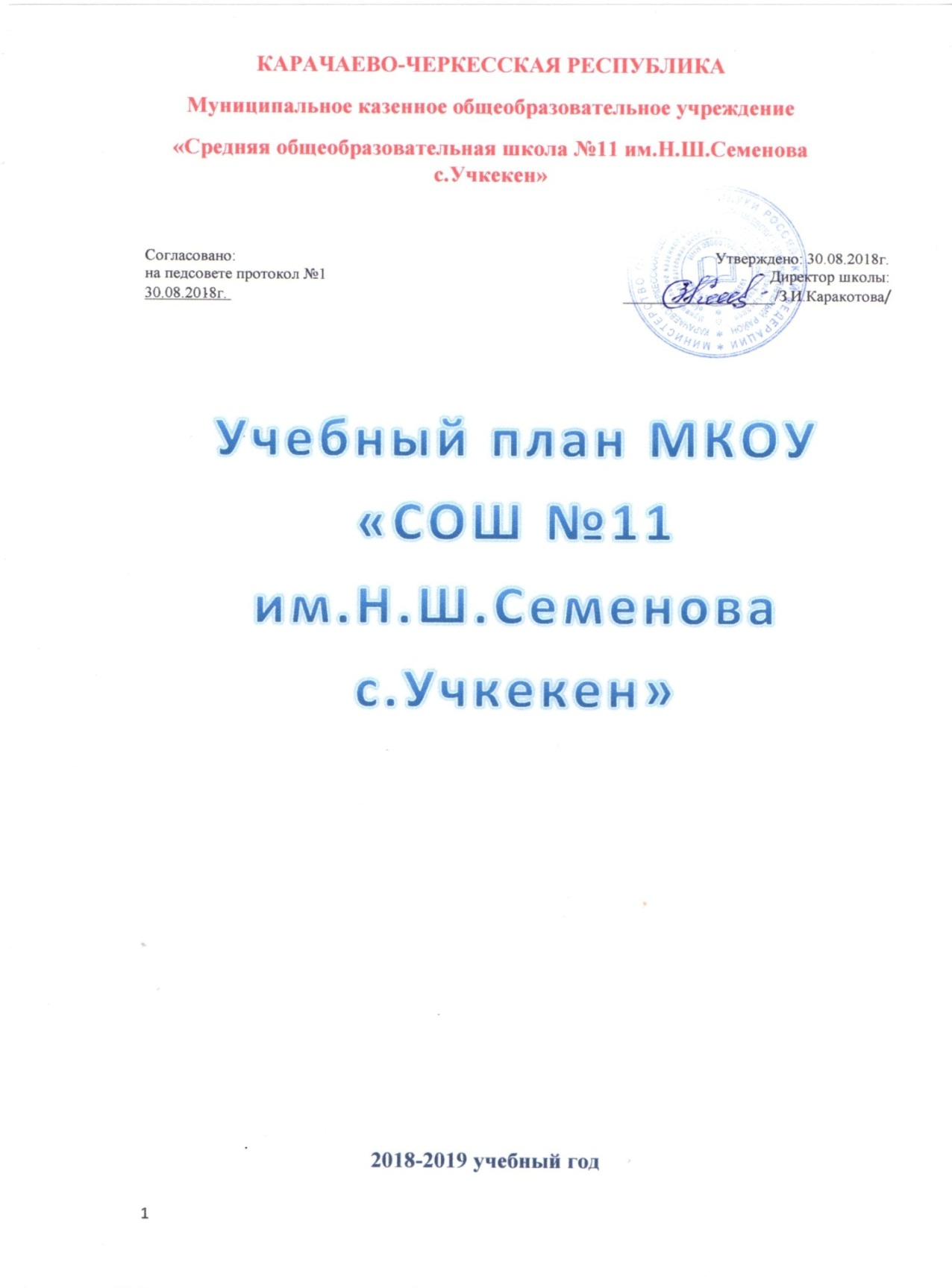 Рассмотрено                                                                                                                                                                                              на педагогическом совете:		                                                                       Протокол  № 1                                                                                                                                                                      от 30.08.2018г.Учебно – воспитательная программапрофилактической работыпо предупреждению  употребленияпсихотропных и наркотических средствПрограмма предназначена для ежегодной реализации и рассчитана на обучающихся в возрасте 7-18 летПояснительная запискаПрограмма профилактической работы в настоящее время очень актуальна, так как в ней рассматриваются проблемы профилактики вредных привычек и формирования ценностного отношения к здоровью у подростков. Население России неумолимо уменьшается, и именно проблема здоровья детей стоит на первом месте.Проблема наркомании пришла сегодня в каждую десятую семью в России. В стране более 10 миллионов наркоманов, большинство из них не достигло и 21 года. СПИД все еще господствует на нашей планете. Борьба с этой страшной болезнью, возможно не эффективна потому, что мы часто проходим мимо проблем  другого человека. Табакокурение настолько прочно вошло в нашу жизнь, что некоторые курильщики считают чуть ли не правилом хорошего тона, необходимым дополнением к общей культуре человека.Употребление табака и алкоголя – широко распространенное явление. За последние годы рост употребления табака и алкоголя детьми и подростками происходит очень интенсивно. Достаточно сказать, что более половины пятнадцатилетних московских школьников хотя бы раз в жизни напивались до состояния опьянения, а треть курит. Тревожным является тот факт, все больше  количество молодежи приобщается к наркотикам.Хорошо известно, насколько вредным и опасным как для человека, так и для общества в целом является употребление табака, алкоголя и наркотиков. Девять из десяти больных раком легких курили. Аварии и насилие, связанные с употреблением алкоголя, являются главной причиной смертности подростков и молодежи. Основным каналом заражения СПИДом в нашей стране стало внутривенное введение наркотиков, а преступления, связанные с наркотиками, не менее опасны и прибыльны, чем нелегальная торговля оружием.  К моменту обучения в средней школе большинство детей слышало о наркотиках и наркоманах, ингалянтах и токсикоманах. Источники этой информации: СМИ, родители, сверстники, старшие братья и сестры. Проведенный Projekt HOPE в 1997 году в Москве опрос показал, что из десяти психоактивных веществ (ПАВ) знали о кокаине 68,5%, героине 58,3%, транквилизаторах 48,7%, марихуане 48,6% учащихся. Нет никаких сомнений, что в настоящее время дети располагают еще большей, хотя и далеко не всегда объективной, информацией.Абсолютное большинство учащихся 5 - 7 классов не курят и не пьют. Однако возраст, в котором дети начинают экспериментировать с табаком, алкоголем и наркотиками, постоянно снижается. К сожалению, та же закономерность верна и для учеников школы из группы риска, пытающихся нюхать ингалянты (растворители, клей, бензин), курить не только табак, но и марихуану и злоупотреблять транквилизаторами.В настоящее время, в связи с распространенностью употребления подростками ПАВ и доступностью не только табака и алкоголя, но и наркотиков, запрос школы, родителей, общественности на превентивное (предупреждающее) образование становится все более настойчивым. Всем становится понятным, что разговор о наркотиках не следует считать темой лекций для старшеклассников. Объективная информация о наркотиках, формирование навыков сопротивления давлению подростковой группы, предлагающей попробовать их, должны стать задачей превентивного обучения в школе до момента, когда подросткам предложат попробовать наркотики.В старших классах средней школы большинство учащихся не только наслышано о наркотиках и наркоманах, но и видело употребляющих наркотики сверстников и/или старших подростков. В обществе все отчетливее звучит и шире распространяется информация об инфицировании ВИЧ подростков и молодых людей, употребляющих наркотики с помощью инъекций. Проведенный Projekt HOPE в 1997 году в Москве опрос более 400 девятиклассников показал, что подростки знают, где можно купить наркотики, сколько они стоят, лично знакомы с людьми, которые уже пробовали наркотики.По данным многочисленных исследований последних лет в России отмечается самое быстрое распространение эпидемии ВИЧ инфекции в мире. Употребление наркотиков и распространение ВИЧ инфекции, к сожалению, проблема подростков и молодежи.Хотя абсолютное большинство учащихся 8 – 9 классов не употребляют наркотики и не имеют опыта половой жизни, они приближаются к тому возрасту, когда уровень употребления наркотиков и рискованного полового поведения становится наиболее высоким.Концепция программыКурение, употребление алкоголя, а в последнее время употребление подростками и молодежью наркотиков стали широко распространенными и открыто обсуждаемыми явлением современной жизни. Все больше семей лицом к лицу сталкивается с трагедией наркомании. Все больше учителей начинают понимать, что предупреждение употребления наркотиков подростками – важная задача школы.Стержнем превентивного обучения является формирование личной ответственности учащегося за свои поступки и здоровье.Превентивное обучение предполагает: 1) предоставление школьникам научно обоснованной, соответствующей возрасту информации о ПАВ и наркотиках, 2) формирование отрицательного отношения к употреблению ПАВ и наркотиков и 3) формирование поведенческих навыков ответственного поведения в потенциально опасных ситуациях. Среди формируемых поведенческих навыков наиболее важными являются навыки эффективного общения, рационального принятия решений и отказа от опасных для здоровья поступков в ситуациях группового давления. «Полезные навыки» последовательно реализуют современную методологию превентивного обучения, ориентированную на ученика и применяющую методы обучения в группе. Структура «Полезных навыков» построена по принципу спирали: по мере обучения повторяющиеся темы усложняются и развиваются.Принципы программыСистемность – построение программы базируется на взаимодействии личностных (внутренних) и социальных (внешних) факторах, способных ориентировать поведение учащихся в отношении сбережения собственного здоровья.Активность – усвоение информации должно побуждать к мотивированной мыслительной деятельности.Дифференциация – деление учащихся на группы, с которыми проводится принципиально различная профилактическая работа.Увлекательность – преподнесение «эмоционально заряженной» информации, способная завоевывать внимание и затрагивать  души учащихся.Порциальность – рассмотрение профилактической работы, как части общего процесса воспитания личности через формирование навыков позитивной адаптации.Персонификация целевого воздействия – привлечение к организации предупреждающего обучения людей, имеющих личную значимость проблемы вредных привычек.                                                    Цель программыЦелью «Полезных привычек» является овладение учащимися объективными, соответствующими возрасту знаниями, а также формирование здоровых установок и навыков ответственного поведения, снижающих вероятность приобщения к употреблению табака, алкоголя, ПАВ и наркотических средств.Задачи программы*Предоставить детям объективную, соответствующую возрасту информацию о табаке, алкоголе, ПАВ и наркотиках; способствовать увеличению знаний учащихся путем обсуждения проблем, связанных с вредными привычками.*Учить детей лучше понимать самих себя и критически относиться к собственному поведению; способствовать стремлению детей и подростков понять окружающих и анализировать свои отношения с ними.*Учить детей и подростков эффективно общаться.*Учить детей и подростков делать здоровый выбор и принимать ответственные решения.*Помочь школе и родителям в предупреждении приобщения учащихся к вредным привычкам.*Внедрить тематику программы в учебный план учителей-предметников.Ожидаемые результаты реализации программы*Недопущение появления в школе учащихся, употребляющих наркотические и психоактивные вещества.*Укрепление общего соматического, психического здоровья учащихся.*Обеспечение оптимального взаимодействия всех заинтересованных лиц в решении проблемы профилактики как приоритетной в воспитании современных детей и подростков.*Повышение уровня воспитанности и правового воспитания учащихся.*Поддержание благоприятной эмоциональной психологической атмосферы в образовательном учреждении.*Проявление навыков ЗОЖ в повседневной практической деятельности учащихся.Оценка эффективностиОценка изменений в знаниях, установках и поведении учащихся.Оценка призвана ответить на вопрос: «Изменилась ли группа детей в результате выполнения поставленных профилактической программой задач?» Её методы – измерение, а затем сравнение одних и тех же показателей до начала и после завершения превентивного обучения. Поведенческим показателем могут служить, например, употребление табака или алкоголя. А в качестве установок могут измеряться установки учащихся по отношению к употреблению табака или алкоголя учащимися, их сверстниками одобрение или неодобрение этого родителями. Инструментом этого вида оценки являются опросники.Оценка процесса внедрения профилактической программыПроводя данную оценку, учитель стремиться ответить на вопрос: «Осуществлялись ли все необходимые мероприятия так, как это написано в программе?» Например, по программе следовало провести 8 занятий с частотой один раз в неделю на протяжении двух месяцев. Так ли это было на самом деле? Таким образом, оценка процесса внедрения программы служит цели отслеживания качества ее внедрения.Оценка влияния превентивного обучения на коллектив гимназии.Этот вид оценки эффективности отвечает на вопрос: «Какое влияние оказала проведенная профилактическая программа на систему щкольного обучения, в которую была включена?» Вы можете обнаружить различные аспекты влияния превентивного обучения на жизнь лицея. Аккуратно собранные и хорошо проанализированные данные о влиянии профилактической программы на жизнь лицея могут дать важную информацию для планирования работы в будущем.  Содержание программы         1 классЯ – неповторимый человек.Культура моей страны и Я.Чувства.О чем говорят чувства.Множество решений.Решения и здоровье.Нужные и ненужные тебе лекарства.Пассивное курение: учусь делать здоровый выбор.2 классВкусы и увлечения.Учусь находить новых друзей и интересные занятия.О чем говорят выразительные движения.Учусь понимать людей.Опасные и безопасные ситуации.Учусь принимать решения в опасных ситуациях.Реклама табака и алкоголя.Правда об алкоголе. 3 классМой характер.Учусь оценивать себя сам.Учусь взаимодействовать.Учусь настаивать на своем.Я становлюсь увереннее.Когда на меня оказывают давление.Курение (часть 1).Курение (часть 2).  4 класссамоуважение.Привычки.Дружба (часть 1).Дружба (часть 2).Учусь сопротивляться давлению.Учусь говорить «нет».И снова алкоголь.Алкоголь в компании.       5 классЧто такое психоактивные вещества? (Часть 1)Что такое психоактивные вещества? (Часть 2)Соблюдай безопасность! (Часть 1)Соблюдай безопасность! (Часть 2)Кто и почему употребляет психоактивные вещества? (Часть 1)Кто и почему употребляет психоактивные вещества? (Часть 2)Давление, влияние, ситуации… (Часть 1)Давление, влияние, ситуации…(Часть 2)Ингалянты. (Часть 1)Ингалянты. (Часть 2)Мое здоровье. (Часть 1)Мое здоровье. (Часть 2)   6 классТревожность.Преодоление тревожности.Как начать разговор?Как поддерживать и завершать разговор?Манипулирование.Манипулирование и давлениеНаркотики. (Часть 1)Наркотики. (Часть 2)      7 классЯ и мои поступки.Самооценка и самовоспитание.Как преодолевать стеснительность.Ответственность. (Часть 1)Ответственность. (Часть 2)Что такое марихуана?Правда и ложь о марихуане.Вперед к здоровью.       8 классМои ценности.Красота и здоровье.Возраст, доверие и независимость.мое настроение и общение с людьми.Тренинг навыков невербального общения.Тренинг неагрессивного отстаивания своего мнения.Развлечения в компании.ВИЧ/СПИД.        9 классМоя внешностьЧувства, которые мы переживаемКак преодолеть конфликт?НасилиеБлизкие отношения и рискКак заражаются ВИЧРискованное поведение и ВИЧБезопасное поведение и ВИЧ       10 классЭкология и здоровый образ жизни.Суицид. Психотропные средства.Адаптация в новом коллективе.«Есть много в этом мире, друг Горацио…»Умей сказать «Нет!»Стрессы и пути их преодоления.   (Часть 1)Стрессы и пути их преодоления.   (Часть 2)Памяти погибших от СПИДа.      11 классКак искать работу?Резюме.Собеседование.Социальные стереотипы.Дискриминация, сила, власть…Свидания.Это должен знать каждый…  (Часть 1)Это должен знать каждый…  (Часть 2)Механизм реализации программы через учебные предметыБиология9 класс10 класс, 11 классХимия9 классОбществознаниеАнглийский языкОБЖРеализация программы в работе школьной библиотеки*Создание выставки литературы по тематике программы превентивного обучения.*Обучение учащихся  работе с литературой по предупреждению к употреблению психотропных и наркотических средств.Совместная работа с родителями по программе*Работа родительского лектория по тематике программы с приглашением медицинских работников и работников правоохранительных органов.*Проведение индивидуальных консультаций.*Привлечение родителей к участию в психолого-педагогических программах.*Работа родительского комитета с детьми группы риска.Реализация программы через органы самоуправления*Пропаганда здорового образа жизни через школьную прессу*Работа школьного волонтерского отряда.*Организация выпуска листовок и плакатов по тематике программы.*Подготовка и выступление агитбригад по тематике программы.Работа социальной и психолого-педагогической служб школыв рамках программы*Индивидуальная и групповая работа с детьми группы риска.*Индивидуальные консультации с детьми, нуждающихся в помощи педагогов.*Консультативная работа  с педагогами лицея по вопросам программы.*Работа с неблагополучными семьями.Работа администрации школы в рамках программы*Организация дежурства педагогов и родителей.* Работа с педагогами школы по организации досуга учащихся в каникулярное время.*Работа по индивидуальному трудоустройству учащихся в каникулярное время.*Осуществление контроля по реализации программы.Приложение      Пример плана ежегодной акции «СПИД – СТОП»  ( учебный год)     План мероприятий в рамках акции «СПИД – СТОП»Общие мероприятия:1.Выпуск плакатов (в классах).2.Выпуск листовок и распространение их по городу.3.Специальный выпуск компьютерной газеты 5.Работа агитбригады «За здоровый образ жизни».6.Выступления с лекциями по профилактике вредных привычек.Мероприятия по классамТема урокаВопросы программыИммунитетВИЧ и иммунная система. Группа риска в отношении заражения ВИЧ.Плазма крови. Переливание крови.Профилактика ВИЧ в лечебных учреждениях. Наркомания как социальная проблема.Гигиена сердечно-сосудистой системы.Вредное влияние табака, спиртных напитков на сердце и кровообращение. Наркотики и сердечно-сосудистая система.Органы дыхания: строение и функция.Влияние курения на органы дыхания.Дыхательные движения и их регуляция.Наркотики и кашель.Пищеварение в полости рта.Влияние курения и употребления алкоголя.Пищеварение в желудке и кишечнике.Наркотики и система органов пищеварения.Виды обмена веществ.Наркотики и обмен веществ.Органы выделения.Влияние алкоголя.Работа мышц. Управление движением.Влияние алкоголя.Беременность. Развитие зародыша и плода.Влияние никотина и алкоголя. Влияние наркотиков. Передача ВИЧ от матери к плоду. Группа риска в отношении заражения ВИЧ.Тема урокаВопросы программыБесполое и половое размножениеВлияние никотина, алкоголя, наркотиков.Мейоз.Влияние никотина, алкоголя, наркотиков.Зародышевое развитие организма.Влияние никотина, алкоголя, наркотиков.Наследственная изменчивость организма.Влияние алкоголя.Классификация организмов. Неклеточные формы жизни.ВИЧ. Наркомания.Тема урокаВопросы программыСерная кислота и ее соли.Таксикомания и здоровье человека.Азотная кислота.Лекарства-наркотики и борьба с ними.Углерод и его соединения.Образование угарного газа при курении и его пагубное влияние на организм.Строение углеводородов. Ненасыщенные углеводороды.Воздействие на организм химических веществ.Спирты.Проникновение и воздействие алкоголя на организм.КлассТема 6 классПраво и правопорядок.Как можно защититься от несправедливости.Право на службе человека.Мораль и право. Добро и зло.7 классЗадачи и трудности переходного возраста.Социальная среда.Подросток в группе.Подросток как гражданин.Опасный путь преступной жизни.Заброшенные, одинокие.Подросток в обществе риска.8 классГлобальные проблемы современности.Межличностные отношения.Человек в малой группе.9 классПравонарушенияМораль.10 классГлобальные проблемы человечества.Человек как продукт биологической, социальной, культурной эволюции.Правосудие в современной России.11 классПравосудие и юридическая ответственность.Гражданские правоотношения.Административные правоотношения.Семейное право.Уголовные правоотношения.Семья как социальный институт.Социальные нормы и отклоняющееся поведение.Влияние общества на личность.КлассТема9 классHealthy Living Guide. (Здоровый образ жизни)КлассТема11 классВлияние наркотиков на организм человека.КлассТема мероприятия1е-4еБеседы о здоровом образе жизни.5«Станция «Здоровый образ жизни. Профилактика вредных привычек»5Беседа «СПИД – чума 21 века»5Беседа «СПИД – стоп».6Просмотр и обсуждение фильма о наркомании.6Классный час «Не погибай по неведению»6Ролевая игра по профилактике вредных привычек.6Беседа «Красная ленточка» с просмотром шлайд-шоу.7Классный час «Умей сказать «НЕТ!».7Беседа о вредных привычках.7Беседа «СПИД – чума 21 века».7Беседа «Мост памяти –2007»8Беседа «СПИД – чума 21 века».8Беседа о вредных привычках.8Беседа «СПИД – чума 21 века».8Просмотр и обсуждение фильма о наркомании.9Акция «Письмо другу».9Беседа «Не погибни по неведению».9Беседа «СПИД – чума 21 века».9Классный час в фильмотеке «О вредных привычках».10Беседа «СПИД – чума 21 века».10Классный час «Здоровый образ жизни» с просмотром фильма.10Беседа «СПИД – чума 21 века»11Классный час «Наркотические вещества».